MỘT SỐ CÂU HỎI ĐỊNH HƯỚNG TRONG CUỘC THI “TÀI NĂNG KẾ TOÁN”I. VỀ ĐỜI SỐNG XÃ HỘI, KINH TẾ1. Ca khúc, “em gái mưa” là sáng tác của ai?A. Hương TràmB. Mr SiroC. Sơn TùngD. Châu Đăng Khoa2. Quê hương Thủ môn Bùi Tiến Dũng ở đâu?A. Thanh HóaB. Nghệ AnC. Trà Vinh4. Hà Tĩnh3. Thành phố Hồ Chí Minh có bao nhiêu quận huyện?A. 20B. 24C. 22D. 254. “Người lạ ơi, xin cho tôi mượn….., tựa đầu gục ngã vì mỏi mệt quá”Dấu…. là:a. Bờ môib. Bờ vaic. Tâm hồnd. Niềm vui5. Tỷ số hiệp đấu chính thức trận đấu Việt Nam -Quataa. 3-3b. 2-2c. 3-2d. 4-36. Trường Cao Đẳng Kỹ Thuật Cao Thắng sẽ kỷ niệm 115 năm tuổi vào năm nào?a. 2020b. 2021c. 2022d. 20237. Ngành kế toán Trường Cao Thắng mở khóa đào tạo đầu tiên vào năm nàoa. 2006b. 2007c. 2008d. 20098. Hai di sản của Việt Nam được UNESCO vinh danh năm 2017 là:a. Hát ca trù và Nghệ thuật Bát chòi Trung Bộb. Hát Xoan Phú Thọ và nghệ thuật Bài Chòi Trung bộc. Hát ca trù và hát xoand. Hát xoan và Phố cổ Hội An9. Tại Seagame 29, Việt Nam đã dành được bao nhiêu huy chương vànga. 58b. 59c. 60d. 6110. Tăng trưởng GDP quốc gia 2017 là bao nhiêu %?a. 5.91%b. 6.15%c. 6.81%d. 6.5%1. Có suy nghĩ cho rằng, “sinh viên không thi lại không phải là sinh viên”. Bạn nghĩ gì về câu nói này?2. Bạn quan niệm gì về thành công? Bạn đã chuẩn bị những gì để thành công trong tương lai?3. Bạn suy nghĩ gì về tình yêu nơi giảng đường? 4. Có ý kiến cho rằng kế toán là một nghề khô khan, bạn suy nghĩ như thế nào về ngành kế toán?5. Câu nói: “muốn đi nhanh hãy đi một mình, muốn đi xa hãy đi cùng nhau”. Quan điểm của bạn như thế nào về câu nói ấy.6. Hãy cho biết cách nhìn của bạn về việc sinh viên thường xuyên đi học trễ giờ và cư xử không văn minh nơi công cộng?7. Thanh niên là tương lai của đất nước. Bạn hãy cho biết bạn đã làm gì để chuẩn bị trở thành người chủ của đất nước trong tương lai?8. Một giám đốc đã từng chia sẻ: “Tôi chỉ có thể ngủ ngon khi có kế toán giỏi”, bạn hãy cho biết những vai trò của kế toán trong doanh nghiệp.9. Bạn nghĩ những tố chất quan trọng nhất của người làm nghề kế toán là gì?10. Theo bạn, kỹ năng làm việc độc lập và kỹ năng làm việc nhóm thì kỹ năng nào quan trọng hơn? Hãy cho biết quan điểm của bạn.II.  MÔN KINH TẾ HỌC11. Hãy cho biết ý nào dưới đây thuộc lĩnh vực kinh tế vi mô?
a) Giá xăng tăng làm cho cầu về xe máy giảm xuống.
b) Tác động của sự điều chỉnh chính sách tiền lương đối với sức mua của xã hội.
c) Tác động của việc gia tăng tiết kiệm quốc gia đối với việc tăng trưởng kinh tế.
d) Mối quan hệ giữa tỉ lệ lạm phát và lượng tiền trong lưu thông.12. Hàm cầu đồng hồ đeo tay biểu thị mối quan hệ giữa:
a) Số lượng cầu đồng hồ đeo tay với giá của đồng hồ treo tường.
b) Số lượng cầu đồng hồ đeo tay với giá của đồng hồ đeo tay.
c) Số lượng cầu đồng hồ đeo tay với tổng chi tiêu của người mua.
d) Số lượng cầu đồng hồ đeo tay với tổng doanh thu của người bán.13. Khi giá gas tăng 45%, số lượng gas bán ra giảm 15%. Vậy co giãn của cầu về gas theo giá là:
a) Nhiều.
b) Ít. 
c) Bằng đơn vị
d) Hoàn toàn.14. Vào năm 2000, thu nhập bình quân của dân cư Việt Nam đã tăng gấp đôi so với năm 1990 nhưng số lượng gạo tiêu thụ bình quân/ người đã giảm đi 1kg. Vậy gạo là:
a) Hàng xa xỉ.
b) Hàng thiết yếu.
c) Hàng cấp thấp. 
d) Hàng cao cấp.15. Khi chính phủ giảm thuế theo sản lượng cho mặt hàng X thì:
a) Giá và sản lượng cân bằng đếu giảm.
b) Giá cân bằng giảm, sản lượng cân bằng không đổi.
c) Giá cân bằng giảm, sản lượng cân bằng tăng. 
d) Giá và sản lượng cân bằng đều tăng.III. LÝ THUYẾT TÀI CHÍNH TIỀN TỆCâu 16. Tài sản nào sau đây có tính thanh khoản cao nhất?Tiền mặtBất động sản Hàng hóaMáy móc sản xuấtCâu 17. Lãi suất của một khoản vay được điều chỉnh định kỳ theo lãi suất thị trường. Lãi suất áp dụng cho khoản vay trên thuộc loại?Lãi suất không cố địnhLãi suất thay đổi theo thị trườngLãi suất thả nổiLãi suất tùy nghiCâu 18. Tỷ lệ lạm phát Việt Nam 2017 là 3,5%. Lạm phát này thuộc loại?Lạm phát hai con sốLạm phát thấpLạm phát vừa phảiLạm phát caoCâu 19. VND hiện tại có bao nhiêu mệnh giá được lưu hành?11121314Câu 20.NZD là mã tiền tệ của quốc gia nào?NigeriaNa UyNam PhiNew ZealandCâu 21. Nắm giữ loại tài sản nào sau đây, người mua được tham gia quyết định những vấn đề quan trọng của công ty?Tín phiếuTrái phiếuCổ phiếuChứng chỉ tiền gửiCâu 22. Chứng chỉ tiền gửi có thể chuyển nhượng do chủ thể nào phát hành?Kho bạc Nhà nướcCông ty uy tínNgân hàng Thương mạiNgân hàng Trung ƯơngCâu 23.Thị trường nào sau đây là kênh luân chuyển vốn cho nền kinh tế?Thị trường lao độngThị trường máy móc, công cụ, dụng cụ sản xuấtThị trường hàng hóaThị trường tài chínhCâu 24. Thị trường nơi diễn ra hoạt động mua bán các chứng khoán mới phát hành cho những khách hàng đầu tiên được gọi là:Thị trường sơ cấpThị trường thứ cấpThị trường công cụ vốnThị trường công cụ nợCâu 25. Lạm phát là tình trạng…trong nền kinh tế gia tăng trong một khoảng thời gian nhất định. Trong dấu “…” là?Tệ nạn xã hộiThất nghiệpTổng sản phẩm quốc nộiMức giá chungCâu 26. Hao mòn hữu hình xảy ra đối với tài sản cố định hữu hình, chủ yếu do tác nhân nào sao đây?Lạm phátTiến bộ khoa học kỹ thuậtĐôla Mỹ tăng giáTài sản cố định sử dụng nhiều với tần suất lớn, cường độ cao, sự tác động của điều kiện tự nhiênCâu 27. Cho hình ảnh như dưới đây: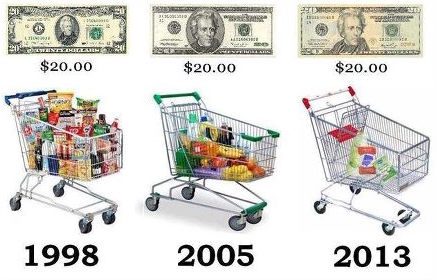 Hình ảnh trên đề cập đến vấn đề gì?Thất nghiệpLạm phátĐô la hóaThời gian cứ trôi đi, và chúng ta ngày càng giàCâu 28. “Khó bảo quản, khó vận chuyển, khó chia nhỏ, không đồng nhất” là những hạn chế của hình thái tiền tệ nào sau đây:Tín tệBút tệHóa tệTiền điện tửCâu 29: Quan hệ tín dụng giữa các nhà sản xuất kinh doanh với nhau, hình thành trên cơ sở quan hệ mua – bán chịu hàng hóa, được gọi là:Tín dụng ngân hàngTín dụng quốc tếTín dụng thương mạiTín dụng Nhà nướcCâu 30: Tài sản tài chính nào sau đây có rủi ro thấp nhất là:Tín phiếu kho bạcChứng chỉ tiền gửi có thể chuyển nhượngHợp đồng mua lạiHối phiếuCâu 31. Tại Việt Nam, cơ quan được phép phát hành tiền là:Chính phủQuốc hộiBộ Tài chínhNgân hàng Nhà nước Việt NamCâu 32. Phá giá tiền tệ là:Làm giảm giá trị nội tệ, khuyến khích xuất khẩuLàm tăng giá trị nội tệ, khuyến khích nhập khẩuLàm giảm giá trị ngoại tệ, khuyến khích xuất khẩuLàm tăng giá trị ngoại tệ, khuyến khích nhập khẩuCâu 33. Đặc điểm nào sau đây không đúng với tài sản cố định?Bị hao mòn cả hữu hình và vô hìnhCó giá trị lớnChỉ tham gia một chu kỳ kinh doanhKhông thay đổi hình thái vật chất qua mỗi công đoạn sản xuấtCâu 34. Đặc điểm nào sau đây không đúng đối với các công cụ tài chính lưu hành trên thị trường vốn?Thời gian đáo hạn ngắnTính thanh khoản thấpTỷ suất sinh lợi caoRủi ro caoIV. NGUYÊN LÝ KẾ TOÁNCâu 35: Định khoản Nợ TK 334/ Có TK 338 phản ánh nghiệp vụ kinh tế có nội dung:Phản ánh giá trị hàng thiếu bắt nhân viên bồi thường trừ vào lươngHoàn khoản tạm ứng thừa của nhân viên trừ vào lươngThuế thu nhập cá nhân trừ vào lương của nhân viênKhoản trích BHXH, BHYT, BHTN trừ vào lương của nhân viênCâu 36: Doanh nghiệp B có số liệu về một số tài khoản như sau: (đơn vị tính: 1.000đ)Trong kỳ không phát sinh nghiệp vụ kinh tế nào:Trả nợ người bán 50.000.000đ bằng tiền gởi ngân hàngNhập mua một lô hàng hóa 50.000.000đ chưa trả tiền cho người bánNhận góp vốn liên doanh bằng TSCĐ hữu hình trị giá 30.000.000đKhông có đáp án đúngCâu 37: DN X xuất giao bán chịu cho khách 1 lô hàng trị giá 400.000.000 vào ngày 02/3/N, khách hàng chấp nhận thanh toán. Ngày 10/3/N khách hàng thanh toán 1/2 số nợ bằng tiền mặt và ngày 18/3/N, thanh toán 1/2 số nợ còn lại bằng TGNH. DN X sẽ ghi nhận doanh thu của lô hàng vào ngày:02/3/N10/3/N18/3/N31/3/NCâu 38: Đầu kỳ TS của doanh nghiệp là 800trđ, trong đó VCSH là 500trđ, trong kỳ doanh nghiệp thua lỗ 100trđ, hỏi TS và VCSH của doanh nghiệp lúc này là:800trđ và 400trđ700trđ và 500trđ700trđ và 400trđTất cả đều saiCâu 39: Khi lập Bảng cân đối kế toán thì chỉ tiêu “ Hao mòn tài sản cố định” được phản ánh:Ghi bình thường bên phần Tài sảnGhi âm bên phần Tài sảnGhi bình thường bên phần Nguồn vốnGhi âm bên phần Nguồn vốnCâu 40: Tài khoản 331 - Phải trả người bán có số dư cuối kỳ nằm ở:Bên NợBên CóKhông có số dư cuối kỳCó thể ở bên Nợ hoặc có thể ở bên CóCâu 41:Để thông tin kế toán có thể so sánh được thì cần phải tuân thủ nguyên tắc:Trọng yếuGiá gốcNhất quánThận trọngV. KỸ NĂNG GIAO TIẾPKhi  đang lắng nghe người khác nói, bạn nên.Khoanh tay trước ngực.Đứng tựa lưng, cách xa người nói.Hơi nghiêng người về phía trước và đứng đối diện với người nói.Đứng tư thế nghiêm và im lặng lắng nghe.43. Khi bạn có những ý kiến phản đối hay lời phê bình trước một vấn đề. Bạn sẽ làm gì?Bạn sẽ phát biểu.	c. Bạn đưa ra những lời nhận xét khả quan trước.Bạn chẳng nói gì cả.	d. Bạn phê bình thẳng thắn..44. “ Anh chưa đạt yêu cầu của chúng tôi hay anh không phù hợp với công việc này.” Sử dụng cách nói gì.Châm biến.							c. Nói tránh.Nói thẳng.							d. Tất cả đều sai.45.Khi trò chuyện với một người nào đó, bạn nên.Bạn thường là người nói nhiều nhất.Bạn thường để người khác nói nhiều hơn.Cố gắng cân bằng trong suốt cuộc đối thoại.		Bạn chỉ ngồi im lặng.46.Khi bạn gặp một người lần đầu, bạn sẽ.Đợi người khác giới thiệu.Bạn sẽ mỉm cười, tự giới thiệu và chủ động bắt tay.Vui mừng và ôm chặt người đó.Bạn đứng đợi người đó đến chào bạn sau đó bạn sẽ chào lại.47. Ba bí quyết nào sau đây sẽ luôn giúp bạn thành công, luôn được những người khác yêu mến trong cuộc sống và công việc.Góp ý thẳng thắn, Lắng nghe và Tôn trọng.Luôn tươi cười, Học cách khen ngợi, Lắng nghe.Đặt câu hỏi, Giúp đỡ nhiệt tình, Phê bình khi có sai sót.Luôn tươi cười, đặt câu hỏi và phê bình khi có sai sót.48.“Ngày nay các công ty lớn thường tổ chức hội nghị khách hàng. Mục đích của các cuộc hội nghị này tìm hiểu tâm tư nguyện vọng của khách hàng…”  ví dụ trên thuộc chức năng nào?Chức năng cân bằng cảm xúc.				Chức năng tổ chức phối hợp hành động.Chức năng thiết lập, phát triển củng cố các mối quan hệ.	Cả ba chức năng trên đều đúng.49.Theo bạn một người tốt hay xấu sẽ thể hiện qua đâu.Trên facebook.				c. Qua hành động và cử chỉ.Qua lời nói.				d. tất cả đều đúng.50.Theo bạn để tạo một hình ảnh đẹp đối với người đối diện, bạn nên làm gì.Ăn mặc thật sành điệu.			c. Sử dụng hàng hiệu.Thể hiện đúng bản chất của bản thân.	d. Cố nói năng dịu dàng.TÌNH HUỐNG Sau khi tốt nghiệp ra trường bạn được nhận làm kế toán tại công ty chuyên về xuất nhập khẩu. Vì mới vào làm nên bạn được chị X trong công ty hướng dẫn để quen dần với công việc. Vốn là sinh viên mới tốt nghiệp và vào làm trong một môi trường mới lạ lẫm nên tất cả mọi việc bạn đều hỏi và xin ý kiến của chị X. Những lúc như vậy chị X rất vui vẻ chỉ dẫn bạn. Vào một ngày nọ, lúc ăn trưa bạn đi ra ngoài và vô tình nghe được cuộc nói chuyện của chị X và một đồng nghiệp khác, trong cuộc nói chuyện chị X nói rằng bạn là người gần như không biết làm việc gì cái gì cũng đi hỏi chị làm chị mất thời gian để hướng dẫn, chị X còn nói bạn là một người sống giả dối hay thọc gậy bánh xe, nên khuyên chị đồng nghiệp của mình tránh xa bạn nếu không muốn mang tiếng. Nếu bạn là bạn sinh viên mới tốt nghiệp đấy thì bạn nên cư xử như thế nào với chị X sau khi đã nghe nội dung cuộc nói chuyện đó.GỢI Ý:Có 2 cách 1 là nói chuyện trực tiếp với chị X và chị đồng nghiệp kia, 2 là im lặng. Bạn chọn cách nào.Nếu nói trực tiếp phá vỡ mối quan hệ đồng nghiệp trong công ty. Rất khó.Không nói gì mang tiếng xấu, bản thân khó chịu.Nếu bạn chọn cách 2 bạn nên:Bạn nên nhìn nhận lại những hành động của mình từ khi vào công ty, để coi có những hành động nào lại gây hiểu lầm cho chị X như vậy.Bạn có nên bắt đầu tự lập các công việc của bản thân khi không có sự trợ giúp của chị X.Bạn nên hành động như thế nào để không mang tiếng xấu. Người ta nói càng giải thích là càng nguỵ biện nên bạn nên hành động hơn là dùng lời nói.VI. QUẢN TRỊ HỌCCâu 51: Quản trị là tiến trình hoàn thành công việc một cách có:Hiệu quả Hữu hiệuCả 2 câu trên đều đúngCả 2 câu a,b đều sai.Câu 52: Hiệu quả (Efficiency) là làm mọi điều một cách đúng đắn, trong việc xem xét mối quan hệ giữa đầu vào và đầu ra, cố làm cho chi phí các nguồn lực là:Thấp nhấtCao nhấtKhông thay đổiCác câu trên đều sai.Câu 53: Thông tin về 2 công ty tiêu hao thời gian để tạo ra sản phẩm cùng loại như sau:Công ty A hoàn thành 1 sản phẩm trong 2 giờ.Công ty B hoàn thành 1 sản phẩm trong 2,5 giờ.Công ty B làm việc hiệu quả hơn A vì tiết kiệm được nguồn lực thời gianCông ty A làm việc hiệu quả hơn B vì tiết kiệm được nguồn lực thời gianCông ty A và B đều làm việc có hiệu quả như nhau.Các câu trên đều sai.Câu 54: Các chức năng quản trị bao gồm:Hoạch địnhTổ chứcĐiều khiểnKiểm traA, B, C, D đều đúng.Câu 55: Thiết lập mục tiêu, chính sách, chiến lược… là nhiệm vụ của:Nhà quản trị cấp caoNhà quản trị cấp trungNhà quản trị cấp cơ sởNgười thừa hànhVII. MarketingCâu 56: “Thị trường là thị trường của người bán”. Đây là quan niệm cơ bản về marketing:Truyền thống (thụ động)Hiện đạiHai câu trên đều đúngCâu a và b đều saiCâu 57: “Chỉ bán cái mà khách hàng cần, không chỉ bán cái mình có”. Đây là quan niệm về marketing:Truyền thống (thụ động)Hiện đạiHai câu trên đều đúngCâu a và b đều sai.Câu 58: Marketing hỗn hợp (marketing mix) bao gồm:ProductPricePlacePromotionCác câu trên đều đúngCâu 59: Sản xuất sản phẩm  -> Marketing -> Tiêu thụ sản phẩmĐây là sơ đồ của:Marketing truyền thốngMarketing hiện đạiCâu 60: Theo quan niệm truyền thống  Marketing thường sử dụng các cách để tiếp cận khách hàng như:Internet Điện thoại di độngTivi, báo đài, tờ rơiCác câu trên đều đúng.CÂU HỎI TỰ LUẬN“Mồi câu phù hợp với khẩu vị của cá, không phải phù hợp khẩu vị của người đicâu”.Câu nói trên phản ánh quan điểm Marketing truyền thống hay Marketing hiện đại . Vì sao?GỢI Ý :Câu nói thuộc MKT hiện đại, DN phải biết đáp ứng đúng nhu cầu và sự thỏa mãn của “thượng đế”…TK 112TK 156TK 211TK 222TK 331TK 411Số dư đầu kỳ200.000500.000100.00060.000250.0001.000.000Số dư cuối kỳ150.000500.000130.00060.000200.0001.300.000